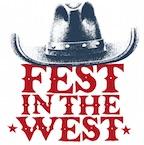 Saturday, May 2 2020, 11 am - 5:00 pm 		            Page 1 (keep)USA Baseball, 745 Green Hope School Rd, Cary, NC 27518Mail checks and applications to: Goodtree & Co, 3028 Winfred Dell Lane,  Cary, NC 27511Festival Alcohol Vendor Information Goodtree & Co invites you to be an alcohol vendor at our 5th annual Fest in the West. The festival will take place on the grounds of the USA Baseball Training Complex, at 7445 Green Hope School Road, Cary. We are expecting an attendance of approximately 7000. Fest in the West will celebrate Cary's rural roots with live music and demonstrations, local food and craft beer, art & crafts and fun contests. We have a limited capacity. Reserve your spot now!Festival Information:Booth space is $100 per single booth. We are going to tryhave a payment portal on the website,, but checks are accepted (see below)Locally made beer, cider, and wine only, no distributors allowed. The festival will focus on local products and our rural past and therefore only products made in the Triangle region only.Alcohol Vendors limited to 5 total. Sign up on a first-come, first-served basis.We do not provide equipment, tents, tables or chairs, or display materials. Vendors need to secure their own exhibit space materials. We can supply ice during the event if vendors run low. But please come with enough ice to get started.Tents should be secured. The tent area is grass, but staking is NOT allowed due to irrigation on the field.All booth spaces are 10' x 10' and will be pre-assigned to vendors. Set-up will take place between 9:00 am and 10:30 am.All vendors must be open for business from 11:00 am- 5:00 pm. No early departures.All vehicles will be barred from the festival area from 11 am- 5:00 pm to allow for pedestrian safety.All exhibitors must be out of the festival area by 7 pm.The festival will be held rain or shine. If a dangerous amount of rain or wind is predicted, we have secured a rain date of Sunday, May 3. Please keep that available. The festival committee reserves the right to close early due to extreme weather conditions. No refunds if the event is held and the vendor does not attend.UPON ACCEPTANCEGoodtree & Co requires all vendors to have a Certificate of Insurance (COI) naming Goodtree & Co and the Town of Cary as additional insureds. Without this paperwork, we cannot accept an applicant for our festival.The minimum limits of insurance coverage are:General Liability: $1,000,000 per occurrenceCommercial Automobile Liability: $1,000,000 CSL Commercial Excess Liability / Umbrella Policy: $1,000,000 per occurrenceWorkers Comp: Statutory Limits Employers Liability: $ 500,000 per occurrenceLiquor Liability: $1,000,000 aggregateUpon acceptance, MUST provide proof of insurance with both (2 separate documents)Town of Cary, PO Box 8005, Cary NC 27519 and Goodtree & Co, 3028 Winfred Dell Lane, Cary NC 27511 listed as additional insured. Certificate of Insurance is mandatory for participation in the Festival.							Application and full booth fee for 1 Booth space= $100 are due with application.Applications are due by Feb 1, and COIs are due by March 1, 2020 and be in force through May 3, 2020							Page 2Fest in the West			                   	       (return this page)Saturday, May 2,2020, 11am-5pmBrought to you by Goodtree & Co and Hosted by The Town of CaryFestival Alcohol Vendor ApplicationContact Name __________________________________________Business Name_________________________________________Address_______________________________________________City________________________State______Zip______________Event Contact’s Cell Phone_______________________________     	Email_____________________________________Website_________________________________Social Media handles:_______________________________________________________________Describe your company (we may use this statement in our marketing and website)		________________________________________________________________________________________________________________________________________________________Do you possess appropriate Special Use Permit ?  Yes________ No________Signature ____________________________________________________________________This functions as a signed agreement between the Vendor and Goodtree & Co, who produces the Fest in the West EventContact info:Lindsey Chester, Festival OrganizerEmail: lindsey.chester@carycitizen.comCell phone: 919-244-6463Mail checks and applications to: Goodtree & Co, 3028 Winfred Dell Lane Cary, NC 27511No cancellations or refunds after April 15.  A $25 fee will be charged for all returned checks.